                                                                П Е Р Е Л І К РІШЕНЬ   ХРИСТОФОРІВСЬКОЇ   СІЛЬСЬКОЇ   РАДИ,  ПРИЙНЯТИХНА  ЗАСІДАННІ  ВИКОНАВЧОГО  КОМІТЕТУ   27  січня   2015  року__________________________________________________________________№ з/п       ЗМІСТ    РІШЕННЯ                                        Номер, Дата                        __________________________________________________________________1. Про  визначення  видів  громадських                               № 1робіт  для  засуджених  до  покарання                       від  27.01.2015 рокубез  позбавлення  волі.2. Про роботу  виконкому сільської                                      № 2 ради   із зверненнями  громадян                                від 27.01.2015 року за 2014 рік.3.Про відведення місць під сектор                                    № 3   військових поховань                                           від 27.01.2015 року__________________________________________________________________Секретар  ради                                                               О.В.Золотухіна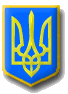 христофорівська   сільська радаБаштанського району Миколаївської областіП Р О Т О К О Л  № 1засідання  виконавчого  комітетувід  27  січня   2015  року                                                              о 14 год.Голова  засідання  -  Голуб Т.Т.Присутні  -  члени  виконкому: Золотухіна О.В.,  Шаповалова О.С.,                                                                      Чоловська Л.В., Погорєлова В.С.,                                                           Куцмида Т.Г., Новицький В.Я.,                                                           Цимбалюк Т.В.. Відсутні  з поважних причин – Гончаренко М.М.,  Андрєшков С.П., Білик С.І.ЗАПРОШЕНІ:    Цимбалюк  І.Г.  ПОРЯДОК  ДЕННИЙ :1.  Про  визначення  видів  громадських  робіт  для  засуджених  до  покарання  без   позбавлення  волі              Інформує :  Голуб Т.Т., сільський  голова.2. Про роботу  виконкому сільської   ради   із зверненнями  громадян   за  2014 рік.                                                              Інформує :  Золотухіна О.В., секретар  ради.3.Про відведення  місць  під  сектор   військових  поховань.                                Інформує :  Голуб Т.Т., сільський  голова.1. СЛУХАЛИ: Про  визначення  видів  громадських  робіт  для  засуджених  до   покарання   без  позбавлення  волі.  ІНФОРМУЄ:   Голуб Т.Т., сільський  голова.                      Проведено  голосування.  Підсумки  голосування:  одноголосно .ВИРІШИЛИ: (  рішення  № 1    додається ).11.СЛУХАЛИ : . Про роботу  виконкому сільської   ради   із зверненнями  громадян   за    2014 рік.                                                 ІНФОРМУЄ :    Золотухіна О.В., секретар  ради. Проведено  голосування. Підсумки  голосування:  одноголосно.ВИРІШИЛИ:  (  рішення   № 2   додається ).111.СЛУХАЛИ :   Про відведення  місць  під  сектор   військових  поховань.                                       ІНФОРМУЄ : Голуб Т.Т., сільський  голова.       Проведено  голосування. Підсумки  голосування:  одноголосно.ВИРІШИЛИ:  (  рішення   № 3   додається ).Сільський  голова  :                                                            Т.Т.Голуб      